Book Metadata: An Introduction andWorksheet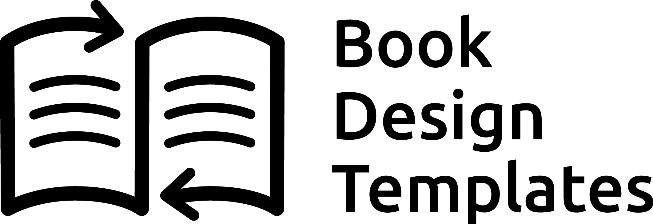 Book Metadata Worksheet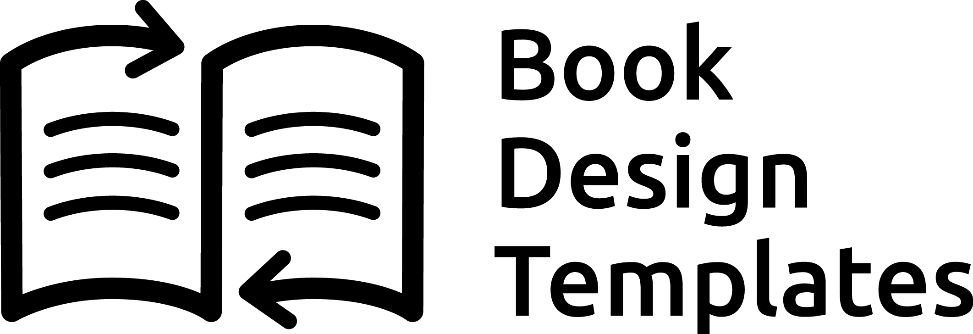 Beautiful Templates for Book Design SuccessNow you can quickly and easily create beautiful books right in Microsoft Word, Apple Pages, Affinity Publisher, or Adobe InDesign. Built to industry-standard specifications, our pre-designed templates will make your book stand out, without all of those newbie mistakes. Handcrafted by an award-winning book designer, our exciting technology allows you to format your book for both print and eBooks at the same time, using a program you already own and know how to use, and without spending hundreds or thousands of dollars hiring a designer.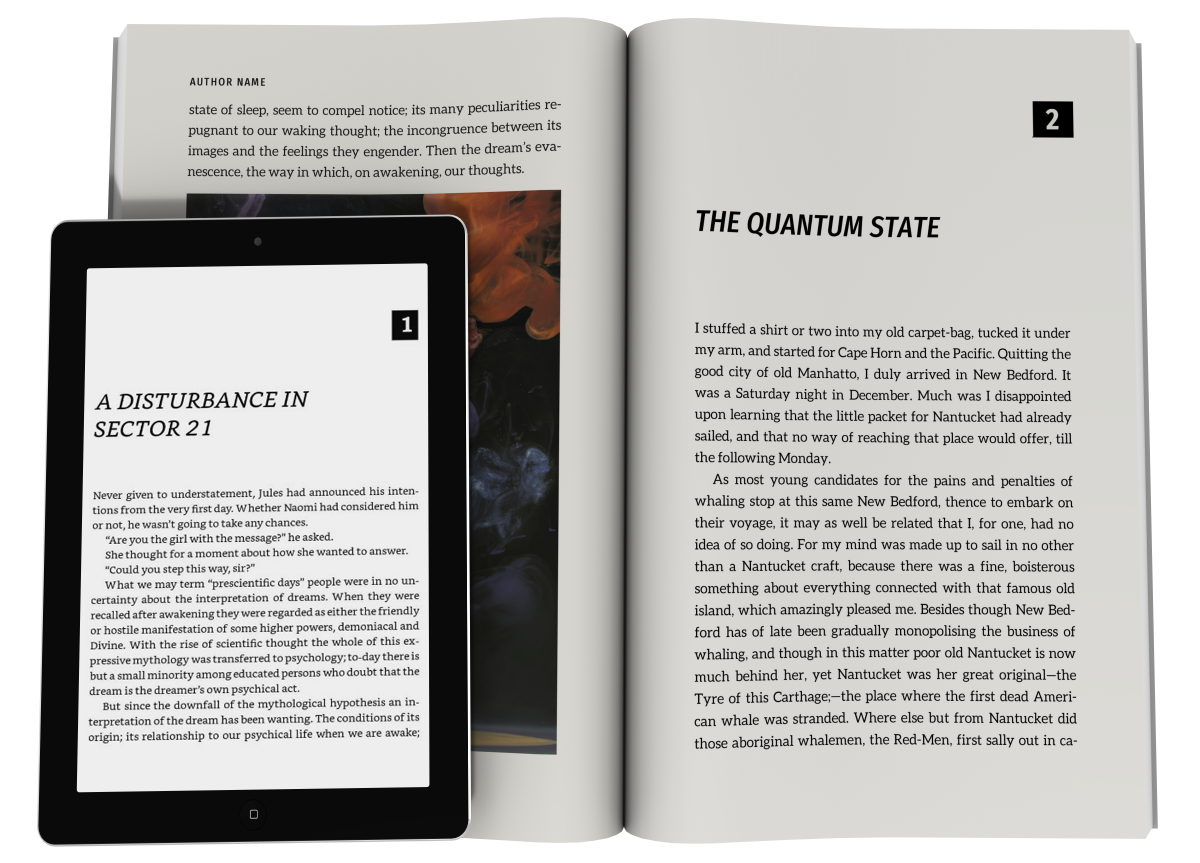 Shop all our Templates and Services Herehttps://www.bookdesigntemplates.com/Book Title:Book Subtitle:Contributors
Author:Co-Author:Other:Edition: 1stPublisher Name:ISBN
Paperback:eBook:Hardcover:Audiobook:List PricePaperback:eBook:Hardcover:Audiobook:Publication Date:BISAC Category Code:Primary: Secondary:Territory: GlobalKeywords1:2:3:4:5:6:7:Short Description (100 Words Max):Full Description (400 Words Max):